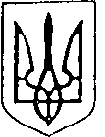 УКРАЇНАБільшівцівська  селищна  радаIV сесія VIІI скликання(друге пленарне засідання)РІШЕННЯвід  20 квітня  2021 року                                                     смт. Більшівці   № 801Про затвердження Статуту комунального                                                   некомерційного підприємства                                                                               «Більшівцівська міська лікарня»                                                                                              Більшівцівської селищної ради                                                                                у новій редакції             Відповідно до статті  26  Закону України «Про місцеве самоврядування в Україні», Закону України «Про державну реєстрацію юридичних, фізичних осіб-підприємців та громадських формувань», Закону України «Основи законодавства України про охорону здоров’я», Більшівцівська селищна рада вирішила:Затвердити Статут комунального некомерційного підприємства «Більшівцівська міська лікарня» Більшівцівської селищної ради.Уповноважити директора комунального некомерційного підприємства «Більшівцівська міська лікарня» Більшівцівської селищної ради Іжицького Б.Б. здійснити державну реєстрацію змін до Статуту відповідно до чинного законодавства.Cтатут комунального некомерційного підприємства «Більшівцівська міська лікарня»  Більшівцівської селищної ради об’єднаної територіальної громади Галицького району Івано-Франківської області у (новій редакції), затверджений рішенням двадцять третьої сесії сьомого скликання  Більшівцівської селищної ради від 11.10.2019 року, вважати таким, що втратив чинність.Контроль  за  виконанням  даного  рішення  покласти  на  постійну  комісію з питань освіти, культури, молоді, фізкультури та спорту, охорони здоров’я та соціального захисту населення.                                             Більшівцівський селищний голова                                      Василь Саноцький                                                                                  ЗАТВЕРДЖЕНО:                                                                                  рішенням IV сесії VІІІ скликання                                                                                                      (друге пленарне засідання)                                                                                                                                                                                                      Більшівцівської селищної ради                                                                                   від 20 квітня 2021 року № 801СТАТУТКОМУНАЛЬНОГО  НЕКОМЕРЦІЙНОГО   ПІДПРИЄМСТВА«БІЛЬШІВЦІВСЬКА МІСЬКА  ЛІКАРНЯ»БІЛЬШІВЦІВСЬКОЇ  СЕЛИЩНОЇ  РАДИ(Нова  редакція)смт. Більшівці2021 рікІ.	ЗАГАЛЬНІ ПОЛОЖЕННЯ1.1 Комунальне некомерційне підприємство «Більшівцівська міська лікарня» Більшівцівської  селищної  ради  (надалі - Лікарня) є закладом охорони здоров'я, що діє у відповідності до основ законодавства України про охорону здоров'я та іншого законодавства України, а також цього Статуту і підпорядковується Більшівцівській селищній  раді   1.2. Повна назва – Комунальне некомерційне  підприємство «Більшівцівська міська лікарня» Більшівцівської  селищної  ради  Івано-Франківської  області. Скорочена назва – КНП              «Більшівцівська міська  лікарня»  Юридична адреса: 77146, Україна, Івано-Франківська область, смт Більшівці вул. Тиха,4.1.3 Засновником медичного закладу є Більшівцівська селищна рада  (далі – Засновник )1.4 Лікарня  є лікувально-профілактичним закладом, який  перебуває у  комунальній  власності Більшівцівської  селищної ради1.5 У своїй діяльності Лікарня керується Конституцією України, Господарським та Цивільним кодексами, законами України, постановами, розпорядженнями Кабінету Міністрів України та Верховної Ради України, Указами Президента України, нормативними документами Міністерства охорони здоров’я України, управління охорони здоров"я обласної державної адміністрації, рішеннями та іншими розпорядчими документами селищної ради, її виконавчого комітету та селищного голови, які є обов'язковими для закладів охорони здоров'я та цим Статутом.1.6 Територією медичного обслуговування лікарні  є  населені  пункти  Більшівцівської  територіальної  громади: смт Більшівці, с.Слобідка-Більшівцівська, с.Курів, с.Жалибори, с.Поділля, с.Кінашів, с.Нараївка, с.Яблунів, с.Кукільники, с.Загір’я-Кукільницьке, с.Нові Скоморохи, с.Старі Скоморохи, с.Підшумлянці, с.Набережна, с.Хохонів, с.Дитятин, а  також  інші населені пункти ( за окремою угодою). 1.7 Структура та штатний розпис Лікарні розробляється керівником лікарні, та затверджується органом управління - головою виконавчого комітету Більшівцівської селищної  ради, відповідно до нормативних документів МОЗ України.1.8 Лікарня надає лікувально-профілактичним закладам первинної ланки, які є її структурними підрозділами, лікувально-профілактичну, організаційно-методичну допомогу та здійснює контроль з питань організації надання медичної допомоги, перепідготовки та підвищення кваліфікації персоналу, планування фінансово-господарської діяльності.ЮРИДИЧНИЙ СТАТУС ЛІКАРНІ Лікарня є юридичною особою та наділена усіма правами юридичної особи з дня її державної реєстрації. Має гербову печатку, штампи та фірмові бланки зі своїм найменуванням.2.2. Лікарня має право здійснювати виробничу, науково-дослідницьку та інші види діяльності з метою надання медичних послуг населенню та одержання відповідних надходжень, згідно чинного законодавства України. Лікарня має право укладати угоди, набувати майнових та особистих немайнових прав, бути позивачем та відповідачем у суді. У своїй діяльності Лікарня підпорядкована, підзвітна та підконтрольна його Засновнику, а також  органу управління – виконкому  Більшівцівської  селищної  ради.  2.3 Лікарня має право за погодженням з Засновником вступати до складу асоціацій, консорціумів, концернів та інших об'єднань.2.4  Головним	розпорядником бюджетних коштів, передбачених на фінансування Лікарні є  директор   Більшівцівської міської лікарні. ПРЕДМЕТ ТА МЕТА ДІЯЛЬНОСТІ3.1 Надання медичних послуг та медичної (лікувально-профілактичної) допомоги, за  видами  передбаченними  відповідною  ліцензією, спрямованих  на  збереження  та  відновлення  здоров’я. 3.2 Забезпечення  первинної  та  вторинної  спеціалізованої стаціонарної,	 амбулаторно-поліклінічної, невідкладної, лікувально-діагностичної допомоги населенню смт. Більшівці, с,Слобідка-Більшівцівська, с.Курів, с.Жалибори, с.Поділля, с.Кінашів, с.Нараївка, с.Яблунів, с.Кукільники, с.Загір’я-Кукільницьке, с.Нові Скоморохи, с.Старі Скоморохи, с.Підшумлянці, с.Набережна, с.Хохонів, с.Дитятин (населення інших сіл  обслуговуватись тільки за окремими угодами між селищною радою ТГ  та районною радою, чи іншою ТГ,  за умови передачі коштів (субвенції) із районного бюджету в селищний в розмірі передбаченого формульного розрахунку на чисельність населення яке буде обслуговуватись).3.3 Розробка	заходів, спрямованих на підвищення якості медичної допомоги населенню зони обслуговування. Організація взаємодії з іншими закладами охорони здоров'я з метою забезпечення наступництва у наданні медичної допомоги на різних рівнях та ефективного використання ресурсів системи медичного обслуговування.3.4 Створення	економічних, матеріально-технічних та соціальних умов для підвищення якості медичної допомоги.3.5 Надання	населенню медичної допомоги, консультативно-діагностичних послуг, як безоплатно, так і на платній основі/ Юридичним особам платних послуг на підставі договорів (контрактів) відповідно до чинного законодавства України.3.6 Проведення 	профілактичних медичних оглядів з метою ранньої своєчасної діагностики окремих видів захворювань.3.7 Забезпечення готовності підрозділів Лікарні до роботи в умовах виникнення надзвичайних ситуацій.3.8 Розробка та надання пропозицій Органу управління з питань охорони здоров'я населення.3.9 Здійснення  додаткової стаціонарної і амбулаторно-поліклінічної допомоги, диспансеризація працівників державних підприємств, господарських товариств, приватних підприємств, працівників агропромислового комплексу, організацій та індивідуальних громадян на підставі укладених договорів (угод).3.10 Профілактична,	лікувально-діагностична і оздоровча допомога з використанням нових методик, непередбачених до застосування як обов'язкових.3.11 Надання платних медичних послуг, які дозволені в закладах охорони здоров'я.3.12 Організація придбання, перевезення, зберігання, відпуску та знищення наркотичних засобів, психотропних речовин та прекурсорів.3.13 Лікарня може самостійно розширювати номенклатуру та асортимент послуг у рамках видів діяльності, дозволеної законодавством України. Дозвіл на право надання платних послуг оформляється у встановленому законодавством порядку.IV. МАЙНО ЛІКАРНІ4.1 Майно Лікарні становлять основні фонди та необоротні активи, інші кошти, а також інші матеріальні та нематеріальні цінності, вартість яких відображається у балансі Лікарні.4.2 Рухоме та нерухоме майно Лікарні є комунальною  власністю Більшівцівської  селищної ради, що надається Лікарні в безоплатне користування, закріплюється за нею на праві оперативного управління і знаходиться на балансі Більшівцівської селищної  ради. Здійснюючи право оперативного управління, Лікарня володіє та користується зазначеним майном. 4.3 Лікарня має право розпоряджатися закріпленим за нею майном лише з дозволу   Засновника  медичного закладу.4.4 Лікарня здійснює користування землею та іншими природними ресурсами відповідно до мети своєї діяльності та чинного законодавства.4.5 Джерелами формування майна Лікарні є майно, передане їй Засновником, кошти, отримані відповідно до затвердженого кошторису, доходи, одержані від надання медичних послуг на платній основі, за рахунок інших джерел фінансування, а також інших видів господарської діяльності: кредити банків та інших кредиторів; капітальні вкладення та дотації бюджетів, інші джерела, не заборонені законодавством України, прийняття майна інших підприємств, установ та організацій, благодійні внески від фізичних та юридичних осіб.4.6 Збитки, завдані Лікарні в результаті порушення її майнових прав громадянами, юридичними особами і державними органами, відшкодовуються Лікарні добровільно або за рішенням суду.4.7 Засновник (орган управління) здійснює контроль за використанням та збереженням закріпленого за Лікарнею майна безпосередньо або через уповноважений ним орган.4.8 Лікарня здійснює  оперативний облік, веде статистичну  звітність згідно з чинним законодавством України та звітує перед Засновником (та його Органом  управління), районними  та  обласними  закладами  охорони  здоров’я4.9 Посадові (службові) особи лікарні у встановленому порядку несуть персональну відповідальність за додержання порядку ведення, достовірності  статистичної звітності.V. ПРАВА ТА ОБОВ'ЯЗКИ ЛІКАРНІЛікарня має право самостійно:Визначати стратегію та основні напрями свого розвитку відповідно до державних програм та замовлень, плану фінансування та плану розвитку Лікарні.5.3 Формувати кадровий склад та кадровий резерв Лікарні та її структурних підрозділів,мати  кадрову  службу  визначати форми, системи і розміри оплати праці.5.4 Одержувати, зберігати, відпускати та знищувати наркотичні засоби, психотропні речовини і прекурсори згідно ліцензійних умов.5.5 Надавати платні послуги в порядку, передбаченому чинним законодавством.5.6 За рішенням Засновника передавати, обмінювати, здавати в оренду, надавати безкоштовно в тимчасове користування основні засоби, інвентар та інші матеріальні цінності медичним установам та закладам, що є у комунальній власності Більшівцівської  селищної  ради.5.7 Укладати від свого імені договори, угоди, контракти.Лікарня зобов'язана:5.9.1 Забезпечувати надання медичних послуг відповідно до нормативів. 5.9.2 Забезпечувати цільове використання закріпленого за нею майна та виділених бюджетних коштів.5.9.3 За погодженням із Засновником, здійснювати будівництво, реконструкцію, модернізацію, капітальний ремонт основних фондів, а також забезпечувати своєчасне освоєння нових виробничих потужностей.5.9.4 Створювати належні умови для високопродуктивної праці, забезпечувати додержання законодавства про працю, соціальне страхування, правил та норм охорони праці.5.9.5 Здійснювати заходи з удосконалення організації своєї діяльності, удосконалення організації роботи працівників з метою посилення їх матеріальної зацікавленості як у результатах особистої праці, так і у загальних підсумках діяльності Лікарні.5.9.6 Забезпечувати реалізацію державної політики, здійснювати контроль за дотриманням законодавства та державних стандартів у сфері охорони здоров'я на території та в установах, що належать до сфери управління Лікарні.5.9.7 Здійснювати координацію діяльності закладів охорони здоров'я, що розташовані на території обслуговування Лікарні.5.9.8 Розробляти та подавати в установленому порядку Органу управління пропозиції з питань охорони здоров'я до проектів програм соціально-економічного розвитку, проекту бюджету Лікарні, забезпечувати в межах своїх повноважень їх виконання. 5.9.9 Забезпечували прогнозування та планування розвитку мережі закладів на території обслуговування.5.9.10 Вивчати потреби закладів охорони здоров'я, що належать до власності територіальної громад території обслуговування у фінансових, матеріальних та кадрових ресурсах, проводити аналіз їх використання та інформувати Орган управління.5.9.11 Формувати заявки на закупівлю медичного обладнання, лікарських засобів, спеціальних санітарних транспортних засобів, що централізовано постачаються за рахунок державного і місцевих бюджетів, здійснювати відповідно до чинного законодавства такі закупівлі.5.9.12  Проводити аналіз показників стану здоров'я населення території обслуговування, розробляти  та забезпечувати виконання заходів щодо запобігання та зниження рівнів захворюваності і втрати працездатності населення території обслуговування, пропагувати здоровий спосіб життя.5.9.13 Сприяти в здійсненні невідкладної медичної допомоги населенню на території обслуговування.5.9.14  Проводити роботу з профілактики раннього виявлення та лікування туберкульозу, інфекційних, онкологічних, професійних та інших захворювань і всіх видів травматизму на території обслуговування.5.9.15  Забезпечувати пріоритетну медичну допомогу вагітним жінкам, дітям, інвалідам війни, учасникам бойових дій, учасникам війни, особам, що постраждали внаслідок аварії на ЧАЕС, їх  диспансерний облік та своєчасне оздоровлення.5.9.16  Проводити належний облік робочого часу працівників Лікарні та відповідної оплати за виконану роботу згідно до вимог чинного законодавства.VI. ОРГАНІЗАЦІЙНА СТРУКТУРА ТА ОРГАНІЗАЦІЯ РОБОТИ ЛІКАРНІ6.1 В структуру Лікарні входить:- адміністративно-господарська служба- інформаційно-аналітична  служба;- поліклінічне відділення  з денним стаціонаром- стаціонарні відділення;- діагностичні кабінети;- бухгалтерія6.2 Порядок внутрішньої організації (її зміни) та сфери діяльності структурних підрозділів затверджує керівник лікарні, а структуру ліжкового фонду Лікарні затверджує департамент охорони здоров'я облдержадміністрації за погодженням з Більшівцівською селищною радою .Структурні підрозділи Лікарні використовують надане їм майно на основі права оперативного використання в обсязі, що встановлюється Керівником Лікарні.	З метою забезпечення своєї господарської діяльності Лікарня забезпечує наймпрацівників, які мають відповідну професійну підготовку та кваліфікацію відповідно до вимог чинного законодавства.6.5 Функціональні обов'язки та посадові інструкції працівників лікарні затверджуються її Керівником.6.6 Надання медичних послуг Лікарнею забезпечується у цілодобовому режимі в порядку, що встановлюється Керівником Лікарні з урахуванням вимог відповідного законодавства щодо забезпечення доступності для населення невідкладної медичної допомоги та законодавства про працю.VII  УПРАВЛІННЯ ЛІКАРНЕЮ ТА ПОВНОВАЖЕННЯ7.1.Вищим  органом є  Засновник7.1.1. Органом  управління  є  виконком  Більшівцівської  селищної  ради  7.1.2. Виконавчим  органом  є  керівник  закладу.7.1.3 Керівництво Лікарнею здійснює директор, який призначається за поданням селищного  голови сесією Більшівцівської  селищної ради (Засновника) за строковим контрактом. Звільнення директора відбувається за поданням селищного голови на сесії селищної ради  у разі закінчення контракту (якщо рада не підтримала пропозицію продовження контракту), а також достроково у разі систематичного грубого порушення керівником Лікарні умов контракту.7.2 Повноваження  Органу  управління:7.2.1 Затверджує кошторис на календарний рік на підставі затвердженого бюджету  Більшівцівської  селищної  ради, план розвитку лікарні та здійснює фінансовий контроль за її господарською діяльністю.7.2.2 Вирішує питання щодо встановлення надбавок, преміювання Керівника лікарні, його заступників та особам, що тимчасово заміщають ці посади.7.2.3 Затверджує штатний розпис лікарні.7.2..4 На засіданнях виконкому селищної  ради заслуховує звіт директора про роботу Лікарні та дає оцінку результатам його роботи.7.2.5 Надає пропозиції Засновнику щодо створення, припинення (злиття, приєднання, поділ, перетворення, ліквідація) діяльності Лікарні.7.2.6  Забезпечує реалізацію державної політики у сфері охорони здоров’я.7.2.7 Здійснює контроль за використанням бюджетних коштів передбачених для фінансування лікарні.7.2.8 Здійснює розробку плану розвитку мережі лікувальних закладів, контролює кадрове забезпечення медичного персоналу.7.3 Керівник Лікарні :7.3.1 Здійснює поточне (оперативне) управління Лікарнею.7.3.2 Вирішує питання діяльності Лікарні згідно чинного законодавства, за винятком тих, що віднесені цим Статутом до компетенції Засновника.7.3.3 Несе відповідальність за формування та виконання показників ефективності діяльності закладу, якість послуг, що надаються Лікарнею, використання наданого Лікарні майна відповідно до вимог чинного законодавства, цього Статуту та укладених Лікарнею договорів.7.3.4 Діє без довіреності від імені Лікарні, представляє її у відносинах з іншими юридичними та фізичними особами, підписує від її імені документи та делегує право підпису документів іншим посадовим особам Лікарні.7.3.5 Здійснює планування фінансово-господарської діяльності, а також приймає інші рішення, передбачені законодавством про працю в сфері трудових відносин.7 3.6  Укладає договори, видає довіреності, відкриває в установах банків розрахункові та інші рахунки.7.3.7 У межах своєї компетенції видає накази, які є обов'язковими до виконання для всіх підрозділів та працівників Лікарні.7.3.8 Забезпечує контроль за веденням та зберіганням медичної та іншої документації єдиного державного реєстру юридичних осіб та фізичних осіб - суб'єктів підприємницької діяльності.7.3.9 За погодженням з Органом управління призначає заступників директора та самостійно приймає рішення про прийняття на роботу, звільнення з роботи медичних та інших працівників Лікарні. Несе відповідальність за забезпечення кадрами, перепідготовку та підвищення кваліфікації персоналу Лікарні.7.3.10 Несе персональну відповідальність за всю медичну, організаційно-методичну, адміністративно-господарську і фінансову діяльність Лікарні, призначає відповідальних осіб за збереження майна та коштів, виконання правил протипожежної безпеки організації, санітарних норм та правил експлуатації обладнання і забезпечення безпечних умов праці.7.3.11 Вирішує інші питання, віднесені законодавством, Засновником, цим Статутом до компетенції Керівника Лікарні.7.3.12  Звітує про діяльність Лікарні перед Органом управління та Засновником.Вирішує питання щодо встановлення надбавок та преміювання працівників Лікарні та осіб, що тимчасово заміщають ці посади, крім заступників керівника Лікарні.7.3.14  Рішення	з соціально-економічних питань, що стосуються діяльності Лікарні, розробляються і приймаються Керівником Лікарні за участю трудового колективу.7.3.15 Трудовий колектив Лікарні становлять усі працівники, які своєю працею беруть участь в його діяльності на основі трудового договору (контракту, угоди), що регулюють трудові відносини працівника з Лікарнею.7.4 Трудовий колектив (профспілкова організація) Лікарні:7.4.1  Розробляє, розглядає і затверджує спільно з адміністрацією колективний договір.7.4.2 Визначає і затверджує перелік і порядок надання працівникам соціальних пільг передбачених законодавством.7.4.3 Бере участь у матеріальному і моральному стимулюванні продуктивної праці, заохочує винахідницьку і раціоналізаторську діяльність, порушує клопотання про представлення працівників до державних нагород.                                  7.4.4 Повноваження трудового колективу реалізуються загальними зборами (конференцією).7.4.5 Виробничі, трудові й економічні відносини трудового колективу з адміністрацією Лікарні, питання охорони праці, соціального захисту регулюються колективним договором. Колективний договір приймається на загальних зборах трудового колективу Лікарні і повинен відповідати вимогам законодавства про колективні договори. Розбіжності, що виникають при укладенні або виконанні колективного договору, вирішуються у порядку, встановленому законодавством України.ФІНАНСОВО-ГОСПОДАРСЬКА ДІЯЛЬНІСТЬ ТА ЗВІТНІСТЬ8.   Джерелом формування фінансових ресурсів Лікарні є кошти бюджету, власні надходження від надання платних послуг, дозволених чинним законодавством України, благодійні внески фізичних та юридичних осіб, інші надходження, незаборонені чинним законодавством України.8.1 Лікарня витрачає кошти, суворо дотримуючись фінансово-бюджетної дисципліни та забезпечуючи максимальну економію матеріальних цінностей і коштів. Додаткові кошти використовуються на розвиток матеріально-технічної бази Лікарні, вирішення соціальних питань колективу відповідно до встановленого законодавством порядку.8.2  Лікарня  веде   статистичну звітність та звітує Засновнику.8.3  Службові особи Лікарні за недостовірність Державної звітності несуть установленузаконодавством дисциплінарну, матеріальну або кримінальну відповідальність.8.4  Відомості, не передбачені державною звітністю Лікарні, можуть бути подані на договірній основі.8.5  Склад і обсяг відомостей, що становлять медичну та господарську таємницю, порядок її захисту визначаються керівником Лікарні.8.6  У разі видання державним чи іншим органом акту, що не відповідає його компетенції або вимогам законодавства, або виникнення у зв'язку з цим спірних питань, Лікарня має право звернутись до суду з заявою про визнання такого акту недійсним та покриття збитків, завданих Лікарні в результаті здійснення неправомірних дій .8.7 Отримані доходи не підлягають розподілу серед засновників (учасників),членів організації,працівників (крім оплати їхньої праці, нарахування єдиного соціального внеску), членів органів управління та інших пов’язаних з ними осіб.8.8  Доходи установи використовуються виключно для фінансування видатків на утримання установи, реалізації мети (цілей, завдань) та напрямів діяльності, визначених їх установчими документами.ЛІКВІДАЦІЯ, РЕОРГАНІЗАЦІЯ ЗАКЛАДУ АБО  ЮРИДИЧНОЇ  ОСОБИ9.1 Ліквідація	та реорганізація Лікарні, її структурних підрозділів (злиття, приєднання,поділ, виділення, перетворення) здійснюються за рішенням Засновника або за рішенням суду відповідно до вимог чинного законодавства .9.2  Лікарня ліквідується у випадках:9.2.1 Визнання	її банкрутом;9.2.2 Систематичного	порушення чинного законодавства України, якщо прийнято рішення про заборону її діяльності через невиконання умов, встановлених законодавством.9.2.3 Якщо рішенням суду будуть визнані недійсними установчі документи.Інші обставини, які передбачені законодавчими актами України.9.3 Ліквідація лікарні здійснюється ліквідаційною комісією, яка утворюється органом, який прийняв рішення про ліквідацію.Засновник, суд, що прийняли рішення про ліквідацію Лікарні, встановлюють порядок і термін проведення ліквідації.У разі реорганізації Лікарні її права та обов'язки переходять до правонаступників.9.6 .Лікарня вважається реорганізованою чи ліквідованою з моменту внесення відповідного запису у Єдиний Державний реєстр юридичних осіб, фізичних осіб - підприємців та громадських формувань.9.7 Уразі ліквідації Лікарні її активи передаються одній або кільком неприбутковим організаціям відповідного виду або зараховуються до доходу селищного бюджету Більшівцівської  селищної  ради.X. ПРИКІНЦЕВІ ПОЛОЖЕННЯ10.1  Статут Лікарні затверджується на сесії Більшівцівської селищної ради.  Зміни та доповнення до нього вносяться за пропозицією:Засновника;Виконавчого комітету селищної ради, як органу управління;Селищного голови;Постійної профільної комісії селищної  ради;Керівника Лікарні;Трудового колективу Лікарні.10.2 Зміни і доповнення до Статуту набувають чинності після затвердження їх сесією Більшівцівської селищної ради з моменту їх державної реєстрації та внесення відповідних змін до відомостей про юридичну особу у Єдиному державному реєстрі юридичних осіб, фізичних осіб - підприємців та громадських формувань.10.3 Цей Статут складено в трьох примірниках і знаходиться:перший примірник - у Лікарні;другий примірник - у державного реєстратора;третій примірник - у Засновника. Кожен з примірників Статуту має однакову юридичну силу.10.4 Питання, не врегульовані цим Статутом, регулюються законодавством України.